Schneider Electric Digital Logbook: Einfache Erstellung der technischen Dokumentation und Umsetzung von vorbeugenden Wartungsmaßnahmen bei NS- und MS AnlagenZeitraubende Arbeit mit Unterlagen in Papierform wird damit obsoletDigitaler Zwilling liefert alle relevanten Informationen auf KnopfdruckRatingen, 18. September 2020 – Schneider Electric, globaler Spezialist für Energiemanagement und Automatisierung, bietet Schaltanlagenbauern, Auftragnehmern und Endkunden mit dem Digital Logbook ein Werkzeug, mit dem sich die technische Dokumentation einer NS- und MS Anlage, einfach und schnell in digitaler Form erstellen lässt. Entsprechend entfällt die zeitraubende und fehleranfällige Dokumentation einer Anlage in Papierform. Dies ist möglich, da alle einem Projekt zugehörigen Dokumente (etwa Handbücher, technische Dokumentationen, Wartungspläne sowie Wartungs- und Reparaturprotokolle oder Bedienungsanleitungen) an zentraler Stelle in digitaler Form in einer Datenbank hinterlegt werden.Informationen zu verbauten Geräten von Schneider Electric lassen sich einfach via EcoStruxure Power Commission oder via eingescanntem QR-Code bei verbauten Geräten hinzufügen und speichern. Das Resultat dieses Vorgehens ist eine auf den konkreten Fall zugeschnittene, einfach erstellte, umfassende digitale Bibliothek. Auch der Zugriff auf diese Bibliothek ist über QR-Code möglich. Wird dieser dann beispielsweise auf eine Anlage geklebt, ist dieser für Fachkräfte unkompliziert direkt vor Ort via Mobilgerät (EcoStruxure Facility Expert App) verfügbar und alle Unterlagen stehen ihnen dort sofort zur Verfügung.Der Digitale ZwillingBei der Entwicklung des digitalen Logbooks orientierte sich Schneider Electric an der Idee des Digitalen Zwillings einer Anlage. In diesem Zwilling sollen alle relevanten Informationen, vom Schaltplan bis zu Wartungshinweisen, an zentraler Stelle vorgehalten werden. Es bildet also die komplette Schaltanlage mit allen Komponenten in digitaler Form ab. Das Digital Logbook von Schneider Electric ist ein wichtiger Schritt in diese Richtung und setzt die Idee individuell für jede Schaltanlage um. Resultat dieser Umsetzung sind konkrete Vorteile in der täglichen Praxis:Sofortiger Zugriff: Einfache und schnelle Verwaltung von Anlagen dank dem sofortigen, digitalen Zugriff auf Benutzerhandbücher, Zeichnungen, Fotos, Abnahmen, Ersatzteillisten und vieles mehr.Vermeidung von Fehlern: Das Digital Logbook sorgt für die Erstellung einer klaren und konsistenten Dokumentation, da widersprüchliche oder fehlende Informationen vermieden bzw. einfach und schnell korrigiert und ergänzt werden können.Einfache Organisation: Da sich in jeder Phase des Lebenszyklus einer Anlage valide Informationen mit Partnern austauschen lassen, ist ohne gesonderten Aufwand die jederzeitige, optimale Anlagenverwaltung gewährleistet.Optimierung der Lebensdauer von Anlagen: Wartungsstatus und Standort auf einen Blick, Wartungspläne mit automatisch generierten Vorlagen für die Anlagen von Schneider Electric (Okken, Prisma P, MasterPact, Canalis, Altivar, AccuSine, VarSet, FBX, PIX, RM6, SM6, Trihal, Minera, usw.) und durchführbarer Aufgabenmanager für langfristige Wartungspläne, Erinnerungen und Aufgabenzuweisung.Über Schneider ElectricWir bei Schneider glauben, dass der Zugang zu Energie und digitaler Technologie ein grundlegendes Menschenrecht ist. Wir befähigen alle, ihre Energie und Ressourcen optimal zu nutzen, und sorgen dafür, dass das Motto „Life Is On“ gilt – überall, für jeden, jederzeit.Wir bieten digitale Energie- und Automatisierungslösungen für Effizienz und Nachhaltigkeit. Wir kombinieren weltweit führende Energietechnologien, Automatisierung in Echtzeit, Software und Services zu integrierten Lösungen für Häuser, Gebäude, Datacenter, Infrastrukturen und Industrie.Unser Ziel ist es, uns die unendlichen Möglichkeiten einer offenen, globalen und innovativen Gemeinschaft zunutze zu machen, die sich mit unserer richtungsweisenden Aufgabe und unseren Werten der Inklusion und Förderung identifiziert.www.se.comFolgen Sie uns auf:   Hashtags: #SchneiderElectric #LifeIsOn #InnovationAtEveryLevel #EcoStruxure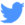 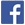 